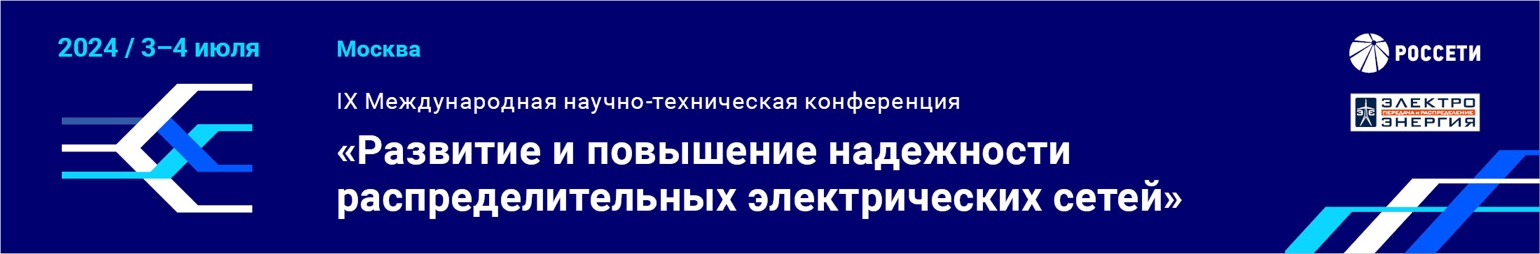 ПриложениеЗАЯВКА на выступление с ДОКЛАДОМВнимание! Все пункты заявки обязательны для заполнения!2. Тема доклада:3. Информация о докладчикеОрганизация (место работы):Ф.И.О. (полностью):Должность:Ученая степень/звание (если имеется):Е-mail (рабочий):Контактные телефоны:– рабочий– мобильныйПочтовый адрес:4. Контактное лицо Ф.И.О. (полностью):Е-mail:Контактные телефоны:– рабочий– мобильный4. Аннотация доклада Примечание. Замените это примечание описанием содержания доклада (объем — 500 слов). Сосредоточьтесь на наиболее важных вопросах. Убедитесь, что в тексте ясно сформулированы ключевые результаты и выводы, которые будут представлены в докладе. Иллюстрации приветствуются (должны быть интегрированы в текст), но объем аннотации не должен превышать двух страниц.Данный документ не будет опубликован, а будет использован Организационным комитетом конференции для оценки вклада, который Ваш доклад может внести в работу конференции. Вы пишете для экспертов, поэтому будьте кратки, высказывайтесь по существу и придерживайтесь следующей схемы: 1) предмет рассмотрения; 2) в чем заключалась проблема; 3) предлагаемое решение; 4) результат (принятое решение, выгоды и т.п.). Объем финального файла не должен превышать 2 МВ.Пожалуйста, отправьте заполненную заявку на адрес: mail@eepir.ru (в теме письма укажите: «Заявка на выступление с докладом — Фамилия докладчика») в срок до 20 февраля 2024 г.Заявка будет рассмотрена до 22 апреля 2024 г. О возможности включения предложенного доклада в программу конференции Вы будете уведомлены по телефону и/или электронной почте, указанным в заявке.Подробная информация о конференции – на официальном сайте https://event.eepir.ru1. Тематическое направление: _______________________________ 
Выберите один вариант из предложенных ниже, не изменяя его формулировку. Остальную информацию в таблице удалите.Тематическое направление 1. Концептуальные вопросы распределительных сетейметодологическая база и необходимые изменения в НТД оценка показателей надежности электроснабжения (продолжение диалога Конференции 2023 года)структуры, модели и инструменты для оценки показателей надежности распределительных сетей определение приоритетности инвестиций для достижения заданных показателей надежности электроснабжениякритерии необходимости применения установок малой генерации, систем накопления энергии, солнечных и ветряных электростанций и т.д.Тематическое направление 2. Организация ТОиР в распределительных сетяхдиагностика и оценка технического состояния электрооборудованияорганизация планирования ремонта по техническому состоянию в распределительных сетяхтехнологии и оборудование для получения актуальных данных различных методов диагностикиприменение различных видов роботизированных комплексов для диагностики и технического обслуживания объектов электрических сетейметодики оценки и прогнозирования технического состояния объектов распределительных сетей для обеспечения планирования ремонтов по техническому состояниюТематическое направление 3. Современные технологии и материалы, используемые при строительстве, реконструкции и ТОиР в распределительных сетяхоборудование для кабельных и воздушных линий электропередачиподстанционное оборудование и т.д. (без учета автоматизации и РЗАИ) Тематическое направление 4. Автоматизация сетей и производственных процессовавтоматизация оперативного управления распределительными электрическими сетями до 35 кВпрограммно-аппаратные комплексы для мониторинга технического состояния при эксплуатации распределительных сетейприменение мобильных решений при эксплуатации распределительных сетей, необходимость внесения изменений в технические регламенты для возможности их применения опыт применения интеллектуальных устройств учета и контроля качества электрической энергиисхемы построения релейной защиты и автоматики в распределительных сетях до 35 кВцифровые УРЗАИ, методы их технического обслуживания и настройкисовременная методологическая база расчетов параметров УРЗАИ в автоматизированной распределительной сетиприменение и перспективы использования регистраторов аварийных событий на подстанцияхТематическое направление 5. Охрана труда и культура безопасностианализ имеющихся пробелов и недочетов в действующих Правилах по охране труда при эксплуатации электроустановок и необходимые изменения в ниханализ эффективности передовых практик в области снижения травматизма и повышения безопасности трудаприменение технологий дополненной реальности и VR-тренажеров для обучения и повышения квалификации производственного персонала электросетевых компанийопыт реализации мероприятий по профилактике травматизма и повышению культуры безопасности работниковминимизация рисков при проведении работ на высоте